ΠΜΣ «ΨΗΦΙΑΚΑ ΜΕΣΑ ΕΠΙΚΟΙΝΩΝΙΑΣ ΚΑΙ ΠΕΡΙΒΑΛΛΟΝΤΑ ΑΛΛΗΛΕΠΙΔΡΑΣΗΣ»ΑΙΤΗΣΗ ΕΚΠΟΝΗΣΗΣ ΔΙΠΛΩΜΑΤΙΚΗΣ ΕΡΓΑΣΙΑΣΟΝΟΜΑΤΕΠΩΝΥΜΟ :		ΑΡΙΘΜΟΣ ΜΗΤΡΩΟΥ :			Αιτούμαι να εκπονήσω διπλωματική εργασία με θέμα και επιβλέποντα/επιβλέπουσα όπως αναφέρεται στην παρούσα, και σύμφωνα με το συνημμένο γραπτό σχέδιο. Η αίτησή μου γίνεται με γνώση των κανόνων εκπόνησης και εξέτασης διπλωματικής εργασίας, του φόρτου απασχόλησης καθώς και της δομής σπουδών και του κανονισμού λειτουργίας του ΠΜΣ «Ψηφιακά Μέσα Επικοινωνίας και Περιβάλλοντα Αλληλεπίδρασης», και είναι οριστική.ΘΕΜΑ ΔΙΠΛΩΜΑΤΙΚΗΣ ΕΡΓΑΣΙΑΣ :ΕΠΙΣΥΝΑΠΤΕΤΑΙ ΣΧΕΔΙΟ ΔΙΠΛΩΜΑΤΙΚΗΣ ΕΡΓΑΣΙΑΣ :		ΝΑΙ [    ]	ΟΧΙ [    ]ΟΝΟΜΑΤΕΠΩΝΥΜΟ ΕΠΙΒΛΕΠΟΝΤΑ :			ημερομηνία αίτησης	ο αιτών / η αιτούσα	(ΗΗ/ΜΜ/ΕΕΕΕ)	(υπογραφή)	ημερομηνία αποδοχής επιβλέπουσας/επιβλέποντα	ο επιβλέπων / η επιβλέπουσα	(ΗΗ/ΜΜ/ΕΕΕΕ)	(υπογραφή)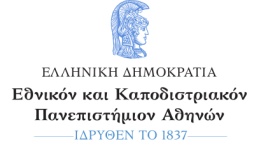 ΣΧΟΛΗ ΟΙΚΟΝΟΜΙΚΩΝ ΚΑΙ ΠΟΛΙΤΙΚΩΝ ΕΠΙΣΤΗΜΩΝΤΜΗΜΑ ΕΠΙΚΟΙΝΩΝΙΑΣ ΚΑΙ ΜΕΣΩΝ ΜΑΖΙΚΗΣ ΕΝΗΜΕΡΩΣΗΣΠΜΣ «ΨΗΦΙΑΚΑ ΜΕΣΑ ΕΠΙΚΟΙΝΩΝΙΑΣ ΚΑΙ ΠΕΡΙΒΑΛΛΟΝΤΑ ΑΛΛΗΛΕΠΙΔΡΑΣΗΣ»Σοφοκλέους 1, 10559, Αθήνα – τηλ.  210 3689426 – masters.ntlab.gr  – medialab@media.uoa.gr